Vážení rodiče,„Stanovení místní úpravy provozu na pozemních komunikacích“ vydané 4. 2. 2021 Městským úřadem v Hustopečích stanovilo místní úpravu provozu na místní komunikaci podél mateřské školy značkou B28 zákaz zastavení.Žádáme Vás o dodržování této dopravní značky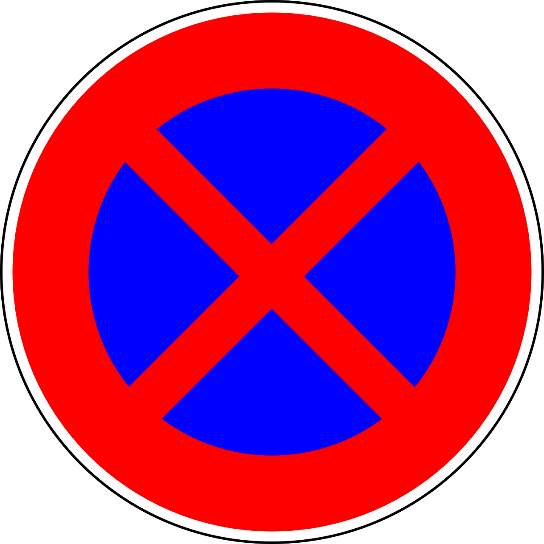 V případě, že nebude respektováno dopravní značení, bude přistoupeno k dohledu nad dodržováním dopravních předpisů ze strany Policie ČR. 